Родительское собрание Реклама брошюры «Как полюбить свою комнату?»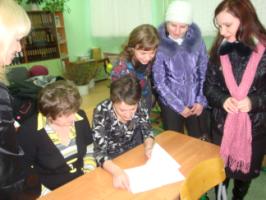 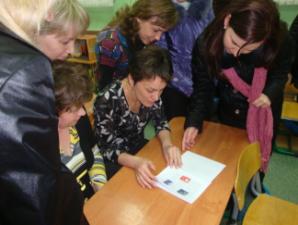 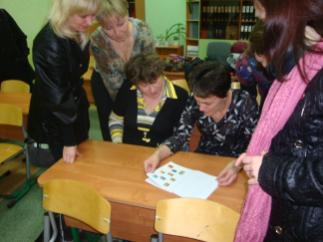 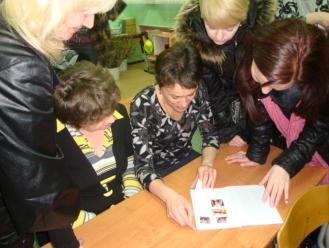 Реклама брошюры «Как полюбить свою комнату?» в гимназии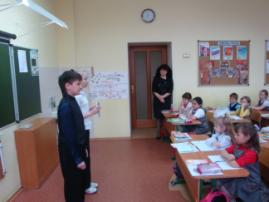 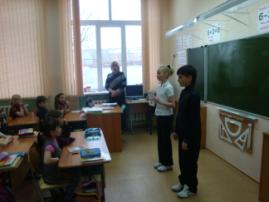 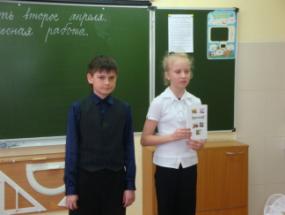 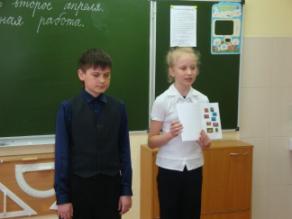 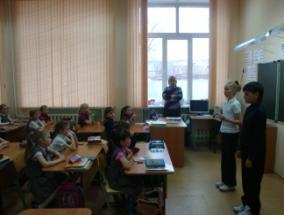 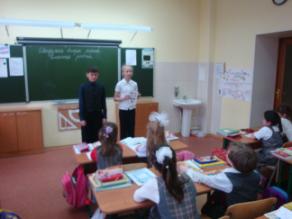 